Hubungan Iklan Le Minerale dengan Kesadaran MerekPanji Pratama Lifianto*, ZulfebrigesProdi Manajemen Komunikasi, Fakultas Ilmu Komunikasi, Universitas Islam Bandung, Indonesia.*panjilifianto@gmail.com, zulfebriges@gmail.comAbstract. Le Minerale is a new mineral water product after there are similar products on the market that preceded it. The emergence of Le Minerale product advertising in various media, both pnt and electronic, can not be said that the community has a high brand awareness towards this brand. Based on this phenomenon, the problem in this research is formulated as follows: (1) Is there a relationship between attention (attention) to the ads with Le Minerale brand awareness? (2) Is there a relationship between interest (interest) to the ads with Le Minerale brand awareness? (3) Is there a relationship between desire (desire) to advertising with Le Minerale brand awareness? (4) Is there a relationship between the decision (decision) against the ad with Le Minerale brand awareness? (5) Is there a relationship between the action (action) against the ad with Le Minerale brand awareness?. Researcher using correlational analysis technique using a quantitative approach. Selected population in this study is SMA Negeri 12 Bandung totaling 1,023 students. With a sampling technique that is proportional stratified sampling obtained the number of samples are 91 students. Data collection techniques used in this study were questionnaires, interviews, observation, and literature. Data analysis technique used in this research is descriptive analysis techniques and inferential statistical analysis techniques. The results of this study are: There is a positive relationship between attention (attention) to ad Le Minerale with brand awareness including strong category / high between the interest (interest) on the ad Le Minerale with brand awareness medium category. (max. 250 words).Keywords: Advertising, Brand Awareness, Le Minerale.Abstrak. Le Minerale merupakan produk air mineral yang merupakan produk baru setelah terdapat produk sejenis yang mendahuluinya di pasaran. Iklan Le Minerale tidak hanya sekedar mengenalkan, tetapi perlu menanamkan kesadaran merek kepada masyarakat. Munculnya iklan produk Le Minerale di berbagai media massa, baik cetak maupun elektronik, belum dapat dikatakan bahwa masyarakat memiliki kesadaran merek yang tinggi terhadap merek ini. Berdasarkan fenomena tersebut, maka permasalahan dalam penelitian ini dirumuskan sebagai berikut: (1) Apakah terdapat hubungan antara perhatian (attention) terhadap iklan dengan kesadaran merek Le Minerale? (2) Apakah terdapat hubungan antara minat (interest) terhadap iklan dengan kesadaran merek Le Minerale? (3) Apakah terdapat hubungan antara hasrat (desire) terhadap iklan dengan kesadaran merek Le Minerale? (4) Apakah terdapat hubungan antara keputusan (decision) terhadap iklan dengan kesadaran merek Le Minerale? (5) Apakah terdapat hubungan antara tindakan (action) terhadap iklan dengan kesadaran merek Le Minerale?. Peneliti menggunakan metode teknik analisis korelasional dengan menggunakan pendekatan kuantitatif. Populasi yang dipilih dalam penelitian ini adalah siswa SMA Negeri 12 Bandung yang berjumlah 1.023 siswa. Dengan teknik pengambilan sampel yaitu Proposional Stratified Sampling diperoleh jumlah sampel penelitian sebanyak 91 siswa. Teknik pengumpulan data yang digunakan dalam penelitian ini adalah kuesioner, wawancara, observasi, dan studi pustaka. Adapun teknik analisis data yang digunakan dalam penelitian ini adalah teknis analisis deskriptif dan teknik analisis inferensial. Hasil dari penelitian ini adalah: Terdapat hubungan positif antara attention (perhatian) terhadap iklan Le Minerale dengan kesadaran merek yang termasuk kategori kuat/tinggi and antara interest (minat) terhadap iklan Le Minerale dengan kesadaran merek yang termasuk kategori sedang. (maks. 250 kata).Kata Kunci: Iklan, Kesadaran Merek, Le Mineral.PendahuluanLe Minerale merupakan produk air mineral yang juga merupakan produk baru setelah terdapat produk sejenis yang mendahuluinya di pasaran seperti Aqua, Ades, Vit, dan lain-lain. Produk air mineral dengan merek Le Minerale ini diproduksi oleh PT Mayora Indah Tbk yang mulai dipasarkan sejak tahun 2014. PT Mayora Indah Tbk memasang iklan di berbagai media massa dengan tujuan memperkenalkan Le Minerale agar dikenal masyarakat luas dan sekaligus untuk dapat meraih keuntungan sebanyak mungkin.Menurut Kotler (1) menyatakan bahwa, “Iklan adalah segala bentuk presentasi non-pribadi dan promosi gagasan, barang, atau jasa oleh sponsor tertentu yang harus dibayar.” Menurut Saladin (2) menyatakan bahwa, “Advertising adalah salah satu alat promosi, biasanya digunakan untuk mengarahkan komunikasi persuasif pada pembeli sasaran dan masyarakat dimana bentuk penyajian iklan ini bersifat non-personal”.Kesadaran merek adalah kesanggupan seorang calon pembeli untuk mengenali, mengingat kembali suatu merek sebagai bagian dari suatu kategori produk tertentu. Bagian dari suatu kategori produk perlu ditekankan karena terdapat suatu hubungan yang kuat antara kategori produk dengan merek yang dilibatkan. Kesadaran merek membutuhkan jangkauan kontinyu dari perasaan yang tidak pasti bahwa merek tertentu telah dikenal sebelumnya, sehingga konsumen yakin bahwa produk merupakan satu-satunya merek dalam satu kelompok produk (3).Menurut Terence. A Shimp (4), kesadaran merek merupakan kemampuan sebuah merek untuk muncul dalam benak konsumen ketika mereka sedang memikirkan kategori produk tertentu dan seberapa mudahnya nama tersebut dimunculkan, lebih jauh lagi, kesadaran merek adalah dimensi dasar dalam ekuitas merek.Upaya untuk memperkenalkan Le Minerale pada masyarakat luas bukan merupakan pekerjaan yang mudah ditambah lagi telah ada produk sejenis yang telah sangat dikenal oleh masyarakat. PT Mayora Indah Tbk dalam upayanya memperkenalkan merek Le Minerale juga tidak hanya sekedar mengenalkan, tetapi perlu menanamkan kesadaran merek kepada masyarakat, karena melalui kesadaran merek inilah perusahaan dapat bersaing dengan perusahaan lain serta akan mendapatkan keuntungan maksimal.Berdasarkan latar belakang yang telah diuraikan, maka perumusan masalah dalam penelitian ini sebagai berikut: “Apakah terdapat hubungan iklan Le Minerale dengan peningkatan kesadaran merek?”. Selanjutnya, tujuan dalam penelitian ini diuraikan dalam pokok-pokok sbb.Untuk mengetahui hubungan antara perhatian (attention) terhadap iklan dengan kesadaran merek Le Minerale.Untuk mengetahui hubungan antara minat (interest) terhadap iklan dengan kesadaran merek Le Minerale.Untuk mengetahui hubungan antara hasrat (desire) terhadap iklan dengan kesadaran merek Le Minerale.Untuk mengetahui hubungan antara keputusan (decision) terhadap iklan dengan kesadaran merek Le Minerale.Untuk mengetahui hubungan antara tindakan (action) terhadap iklan dengan kesadaran merek Le Minerale.Metodologi PenelitianPeneliti menggunakan metode teknik analisis korelasional dengan menggunakan pendekatan kuantitatif. Populasi yang dipilih dalam penelitian ini adalah siswa SMA Negeri 12 Bandung yang berjumlah 1.023 siswa. Dengan teknik pengambilan sampel yaitu Proposional Stratified Sampling diperoleh jumlah sampel penelitian sebanyak 91 siswa. Teknik pengumpulan data yang digunakan dalam penelitian ini adalah kuesioner, wawancara, observasi, dan studi pustaka. Adapun teknik analisis data yang digunakan dalam penelitian ini adalah teknis analisis deskriptif dan teknik analisis inferensial.Hasil Penelitian dan PembahasanHubungan Antara Iklan Le Minerale (X) dengan Kesadaran Merek (Y)Berikut adalah penelitian mengenai hubungan antara iklan Le Minerale dengan kesadaran merek, yang diuji menggunakan teknik analisis korelasi Rank Spearman. Hasil pengujian dijelaskan pada tabel 1.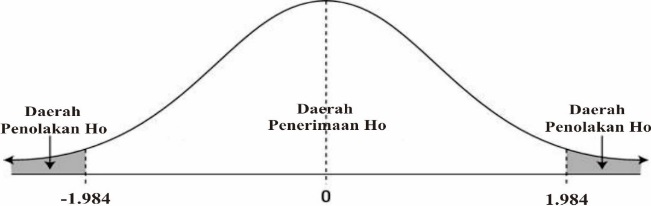 Gambar 1. Daerah Penolakan HipotesisTabel 1. Hubungan Antara Iklan Le Minerale (X) dengan Kesadaran Merek (Y)  Sumber: Data Penelitian yang Sudah Diolah, 2015.Dari tabel di atas, dapat diketahui bahwa besarnya hubungan antara iklan Le Minerale dengan kesadaran merek adalah 0.784. Hubungan ini termasuk kategori kuat/tinggi menurut tabel kriteria Guilford. Hasil pengujian dengan statistik didapat nilai thitung (3.558) > ttabel (1.984). Hal tersebut mengindikasikan penolakan Ho yang menunjukkan bahwa terdapat hubungan positif antara iklan Le Minerale dengan kesadaran merek. Artinya semakin tinggi iklan Le Minerale, semakin tinggi pula kesadaran merek. Koefisiensi determinasi yang didapat dari hasil perhitungan adalah 61.47%. Hal ini memberikan pengertian bahwa kesadaran merek dipengaruhi oleh variabel iklan Le Minerale sebesar 61.47%, sedangkan sisanya, 38.53%, merupakan kontribusi variabel lain selain iklan Le Minerale.Iklan Le Minerale dalam penelitian ini meliputi attention (perhatian), interest (minat), desire (hasrat), decision (keputusan), dan action (tindakan). Sedangkan kesadaran merek meliputi bahwa brand unaware, brand recognition, brand recall, dan top of mind.Hasil dari penelitian terlihat bahwa setelah responden menyaksikan iklan Le Minerale, semakin adanya kesadaran terhadap merek Le Minerale. Penelitian ini mendapatkan hasil bahwa terdapat hubungan antara iklan Le Minerale dengan kesadaran merek. Dari hasil wawancara dengan beberapa responden, iklan Le Minerale memiliki cukup daya tarik sehingga responden cepat mengingat produk air mineral ini. Proses mengingat hasil dari melihat iklan Le Minerale mendorong beberapa responden untuk mencoba bahkan membeli produk ini.Konsumen akan lebih memilih suatu produk yang lebih dikenalnya atau diketahuinya, dibandingkan dengan membeli suatu produk yang belum pernah dikenalnya sama sekali. Untuk menimbulkan kesadaran merek pada konsumen dibutuhkan suatu stimulus atau hal-hal yang dapat merangsang munculnya kesadaran merek tersebut. Melalui iklan tersebut dan terciptanya pembeda tersebut dapat memunculkan untuk melakukan keputusan pembelian dikarenakan konsumen merasa tertarik dengan promosi yang dilakukan perusahaan.KesimpulanBerdasarkan pembahasan dalam penelitian ini, peneliti menyimpulkan beberapa hasil penelitian sebagai berikut:Terdapat hubungan positif antara attention (perhatian) terhadap iklan Le Minerale dengan kesadaran merek yang termasuk kategori kuat/tinggi menurut tabel kriteria Guilford. Hal ini berarti bahwa iklan produk air mineral Le Minerale mampu memunculkan kesadaran siswa SMAN 12 Kota Bandung yang disebabkan iklan tersebut sesuai dengan pengalaman serta sikap dari siswa SMAN 12 Kota Bandung. Terdapat perasaan menyenangkan dari siswa SMAN 12 Kota Bandung setelah melihat iklan ini meskipun detail iklannya terlupakan.Terdapat hubungan positif antara interest (minat) terhadap iklan Le Minerale dengan kesadaran merek yang termasuk kategori sedang menurut tabel kriteria Guilford. Hal ini berarti bahwa iklan Le Minerale cukup berpengaruh terhadap kesadaran merek dari siswa SMAN 12 Kota Bandung. Siswa SMAN 12 Kota Bandung merasa tertarik dengan tayangan iklan Le Minerale yang dilihatnya di televisi.  Hal ini membuktikan bahwa iklan Le Minerale menimbulkan perasaan ingin tahu, ingin membaca, mendengar dan melihat lebih seksama.Terdapat hubungan positif antara desire (hasrat) terhadap iklan Le Minerale dengan kesadaran merek yang termasuk kategori sedang menurut tabel kriteria Guilford. Hal ini berarti bahwa desire (hasrat) terhadap iklan Le Minerale berkontribusi cukup baik dalam membangun kesadaran merek para siswa SMAN 12 Kota Bandung. Setelah melihat iklan Le Minerale di televisi siswa SMAN 12 Kota Bandung memiliki keinginan untuk mencoba air mineral tersebut karena ingin membuktikan informasi yang terdapat dalam iklan tersebut.Terdapat hubungan positif antara decision (keputusan) terhadap iklan Le Minerale dengan kesadaran merek yang termasuk kategori sedang menurut tabel kriteria Guilford. Hal ini berarti bahwa siswa SMAN 12 Kota Bandung dalam mengambil keputusan untuk menggunakan produk air mineral merek Le Minerale didasarkan pada iklan yang responden lihat di berbagai media promosi. Siswa SMAN 12 Kota Bandung menyatakan ingin menggunakan Le Minerale ketika merasa haus sekaligus ingin membandingkan dengan produk air mineral merek lain.Terdapat hubungan positif antara action (tindakan) terhadap iklan Le Minerale dengan kesadaran merek yang termasuk kategori sedang menurut tabel kriteria Guilford. Hal ini berarti bahwa iklan Le Minerale di media promosi telah mampu menggerakan siswa SMAN 12 Kota Bandung untuk membeli produk air mineral ini. Siswa SMAN 12 Kota Bandung yang berkeinginan membeli Le Minerale menyatakan bahwa iklan yang dilihatnya memperlihatkan bahwa Le Minerale merupakan air mineral yang berkualitas. Siswa SMAN 12 Kota Bandung percaya bahwa Le Minerale diproduksi dengan menggunakan teknologi tinggi dan sangat memperhatikan kesehatan bagi penggunanya.AcknowledgeBerisi ucapan terima kasih kepada pihak-pihak terkait yang membantu penelitian Anda.Daftar PustakaKotler P. Manajemen Pemasaran [Internet]. Jakarta: Indeks; 2005. Available from: https://opac.perpusnas.go.id/DetailOpac.aspx?id=618936Djaslim S. Intisari Pemasaran dan Unsur-unsur Pemasaran. Bandung: Linda Karya; 2003. Durianto D. Strategi Menaklukkan Pasar Melalui Riset Ekuitas dan Perilaku Merek. Jakarta: PT. Gramedia Pustaka Utama; 2001. A. Shimp T. Periklanan Promosi: Aspek Tambahan Komunikasi Pemasaran Terpadu. 5th ed. Jakarta: Erlangga; 2000. VariabelrsthitungTtabelKeputusanDerajatKeeratanKoefiseienDeterminasiX dan Y0,7843,5581.984Ho ditolakKuat61,47 %